Activité 1 : Cerner le changement technique à partir d’exemples concrets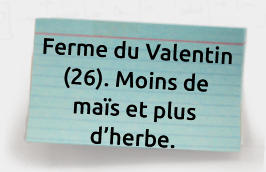 Exemple :  Moins de maïs et plus d’herbeExemples de changement techniquePréciser le lieu et donner un titre qui résume de manière synthétique le changement dont il s’agitDans quels buts, le changement a-t-il été décidé ?Préciser la(les) finalité(s), attentes vis à vis du changementCaractérisation de l’ampleur du changement dans l’entreprise Estimer les effets de ce changement sur le fonctionnement de l’entreprise (1 phrase au maximum)Caractérisation de l’emprise temporelle de ce changementPréciser le pas de temps dans lequel s'inscrit le changement (le passé, le présent et le futur) Si c'est possible, préciser la dynamique temporelle de ce changement  (temporalité)Caractérisation de l’emprise spatiale de ce changementDonner une idée de l’échelle ou des échelles spatiale(s) impactée(s) par  le changement Caractérisation de l’emprise sociale de ce changementDonner un ou deux exemples-clés des effets de ce changementCaractérisation des freins et des leviersDonner des exemples de facteurs qui empêchent ou ont rendu plus difficiles l’installation du changement ou au contraire ont favorisé son déroulementCaractérisation des acteurs impliqués dans le changementIdentifier les différents acteurs impliqués, leur(s) rôle(s) et préciser leurs traits saillants Identification d’enjeux liés à ce changementPréciser ce que les acteurs (les identifier) ont à gagner ? qu’est-ce qu’ils ont à perdre ?Ferme du Valentin : “moins de maïs et plus d’herbe”Le maïs consomme bcp d’eau + sol travaillé et pb de gestion de l’ambroisie (santé publique)Revoir les systèmes à revoir en intégralité car énormément de maladies et ravageurs, parcellaire, cultivar, haies, couverts…rotations et leur impact sur la gestion de l’ambroisie, le temps de travail, l’équilibre des rations et la productivité laitière + alternative au maïs ??en cours de réflexionune dizaine d’hatemps de travail estival (moins d’irrigation, de travail du sol ?)moindre dépendance à l’eau : demande sociétale freins : impacts sur la productivité laitière / diminution du chiffre d’affaires en lait ? / l’herbe consomme aussi de l’eauleviers : atelier de transformation du lait en création / obligation de gérer l’ambroisiela ferme du lycée contrôle laitier (rations) CA 26 (responsable fourrages)enseignants agro (zoo + phyto)enjeu principal = être plus résilient face au changement climatique (étés secs et restrictions en eau)enjeu de santé publique avec l’ambroisieConsignes : en sous-groupesPrenez connaissance rapidement de l’exemple.Répondre aux questions sur la fiche pour faciliter la mise en commun à l’oral 1 : Le changement décrit correspond-il à un changement technique ?  Si oui, sur quoi vous appuyez-vous pour le dire ?2. Comment le questionner pour mettre en évidence la dimension systémique (pas un « simple » changement de pratique) ?Consignes : en sous-groupesPrenez connaissance rapidement de l’exemple.Répondre aux questions sur la fiche pour faciliter la mise en commun à l’oral 1 : Le changement décrit correspond-il à un changement technique ?  Si oui, sur quoi vous appuyez-vous pour le dire ?2. Comment le questionner pour mettre en évidence la dimension systémique (pas un « simple » changement de pratique) ?Consignes : en sous-groupesPrenez connaissance rapidement de l’exemple.Répondre aux questions sur la fiche pour faciliter la mise en commun à l’oral 1 : Le changement décrit correspond-il à un changement technique ?  Si oui, sur quoi vous appuyez-vous pour le dire ?2. Comment le questionner pour mettre en évidence la dimension systémique (pas un « simple » changement de pratique) ?Consignes : en sous-groupesPrenez connaissance rapidement de l’exemple.Répondre aux questions sur la fiche pour faciliter la mise en commun à l’oral 1 : Le changement décrit correspond-il à un changement technique ?  Si oui, sur quoi vous appuyez-vous pour le dire ?2. Comment le questionner pour mettre en évidence la dimension systémique (pas un « simple » changement de pratique) ?Consignes : en sous-groupesPrenez connaissance rapidement de l’exemple.Répondre aux questions sur la fiche pour faciliter la mise en commun à l’oral 1 : Le changement décrit correspond-il à un changement technique ?  Si oui, sur quoi vous appuyez-vous pour le dire ?2. Comment le questionner pour mettre en évidence la dimension systémique (pas un « simple » changement de pratique) ?Consignes : en sous-groupesPrenez connaissance rapidement de l’exemple.Répondre aux questions sur la fiche pour faciliter la mise en commun à l’oral 1 : Le changement décrit correspond-il à un changement technique ?  Si oui, sur quoi vous appuyez-vous pour le dire ?2. Comment le questionner pour mettre en évidence la dimension systémique (pas un « simple » changement de pratique) ?Consignes : en sous-groupesPrenez connaissance rapidement de l’exemple.Répondre aux questions sur la fiche pour faciliter la mise en commun à l’oral 1 : Le changement décrit correspond-il à un changement technique ?  Si oui, sur quoi vous appuyez-vous pour le dire ?2. Comment le questionner pour mettre en évidence la dimension systémique (pas un « simple » changement de pratique) ?Consignes : en sous-groupesPrenez connaissance rapidement de l’exemple.Répondre aux questions sur la fiche pour faciliter la mise en commun à l’oral 1 : Le changement décrit correspond-il à un changement technique ?  Si oui, sur quoi vous appuyez-vous pour le dire ?2. Comment le questionner pour mettre en évidence la dimension systémique (pas un « simple » changement de pratique) ?Consignes : en sous-groupesPrenez connaissance rapidement de l’exemple.Répondre aux questions sur la fiche pour faciliter la mise en commun à l’oral 1 : Le changement décrit correspond-il à un changement technique ?  Si oui, sur quoi vous appuyez-vous pour le dire ?2. Comment le questionner pour mettre en évidence la dimension systémique (pas un « simple » changement de pratique) ?Votre réponse : Votre réponse : Votre réponse : Votre réponse : Votre réponse : Votre réponse : Votre réponse : Votre réponse : Votre réponse : 3. Identifier et négocier entre vous, des exemples concrets de situations de travail pour accompagner l’acteur du système dans le cadre du changement en cours*. *passé ou à venir, selon les exemplesIdentifier quelles pourraient être les contributions du titulaire de ce BTSA dans le cas étudié (2 exemples d’activités).Inscrivez sur votre feuille, après négociation vos réponses.3. Identifier et négocier entre vous, des exemples concrets de situations de travail pour accompagner l’acteur du système dans le cadre du changement en cours*. *passé ou à venir, selon les exemplesIdentifier quelles pourraient être les contributions du titulaire de ce BTSA dans le cas étudié (2 exemples d’activités).Inscrivez sur votre feuille, après négociation vos réponses.3. Identifier et négocier entre vous, des exemples concrets de situations de travail pour accompagner l’acteur du système dans le cadre du changement en cours*. *passé ou à venir, selon les exemplesIdentifier quelles pourraient être les contributions du titulaire de ce BTSA dans le cas étudié (2 exemples d’activités).Inscrivez sur votre feuille, après négociation vos réponses.3. Identifier et négocier entre vous, des exemples concrets de situations de travail pour accompagner l’acteur du système dans le cadre du changement en cours*. *passé ou à venir, selon les exemplesIdentifier quelles pourraient être les contributions du titulaire de ce BTSA dans le cas étudié (2 exemples d’activités).Inscrivez sur votre feuille, après négociation vos réponses.3. Identifier et négocier entre vous, des exemples concrets de situations de travail pour accompagner l’acteur du système dans le cadre du changement en cours*. *passé ou à venir, selon les exemplesIdentifier quelles pourraient être les contributions du titulaire de ce BTSA dans le cas étudié (2 exemples d’activités).Inscrivez sur votre feuille, après négociation vos réponses.3. Identifier et négocier entre vous, des exemples concrets de situations de travail pour accompagner l’acteur du système dans le cadre du changement en cours*. *passé ou à venir, selon les exemplesIdentifier quelles pourraient être les contributions du titulaire de ce BTSA dans le cas étudié (2 exemples d’activités).Inscrivez sur votre feuille, après négociation vos réponses.3. Identifier et négocier entre vous, des exemples concrets de situations de travail pour accompagner l’acteur du système dans le cadre du changement en cours*. *passé ou à venir, selon les exemplesIdentifier quelles pourraient être les contributions du titulaire de ce BTSA dans le cas étudié (2 exemples d’activités).Inscrivez sur votre feuille, après négociation vos réponses.3. Identifier et négocier entre vous, des exemples concrets de situations de travail pour accompagner l’acteur du système dans le cadre du changement en cours*. *passé ou à venir, selon les exemplesIdentifier quelles pourraient être les contributions du titulaire de ce BTSA dans le cas étudié (2 exemples d’activités).Inscrivez sur votre feuille, après négociation vos réponses.3. Identifier et négocier entre vous, des exemples concrets de situations de travail pour accompagner l’acteur du système dans le cadre du changement en cours*. *passé ou à venir, selon les exemplesIdentifier quelles pourraient être les contributions du titulaire de ce BTSA dans le cas étudié (2 exemples d’activités).Inscrivez sur votre feuille, après négociation vos réponses.Vos réponsesUn exemple d’activitésUn exemple d’activitésVos réponsesUn exemple d’activitésUn exemple d’activitésVos réponsesUn exemple d’activitésUn exemple d’activitésVos réponsesUn exemple d’activitésUn exemple d’activitésVos réponsesUn exemple d’activitésUn exemple d’activitésVos réponsesUn exemple d’activitésUn exemple d’activitésVos réponsesUn exemple d’activitésUn exemple d’activitésVos réponsesUn exemple d’activitésUn exemple d’activitésVos réponsesUn exemple d’activitésUn exemple d’activités4. Comment éclairer le plan d’action ?  Sur quelles informations s’appuyer ?C8.1: Transcrire un plan d’action en faveur du changement technique4. Comment éclairer le plan d’action ?  Sur quelles informations s’appuyer ?C8.1: Transcrire un plan d’action en faveur du changement technique4. Comment éclairer le plan d’action ?  Sur quelles informations s’appuyer ?C8.1: Transcrire un plan d’action en faveur du changement technique4. Comment éclairer le plan d’action ?  Sur quelles informations s’appuyer ?C8.1: Transcrire un plan d’action en faveur du changement technique4. Comment éclairer le plan d’action ?  Sur quelles informations s’appuyer ?C8.1: Transcrire un plan d’action en faveur du changement technique4. Comment éclairer le plan d’action ?  Sur quelles informations s’appuyer ?C8.1: Transcrire un plan d’action en faveur du changement technique4. Comment éclairer le plan d’action ?  Sur quelles informations s’appuyer ?C8.1: Transcrire un plan d’action en faveur du changement technique4. Comment éclairer le plan d’action ?  Sur quelles informations s’appuyer ?C8.1: Transcrire un plan d’action en faveur du changement technique4. Comment éclairer le plan d’action ?  Sur quelles informations s’appuyer ?C8.1: Transcrire un plan d’action en faveur du changement techniqueA retenir A retenir A retenir A retenir A retenir A retenir A retenir A retenir A retenir 